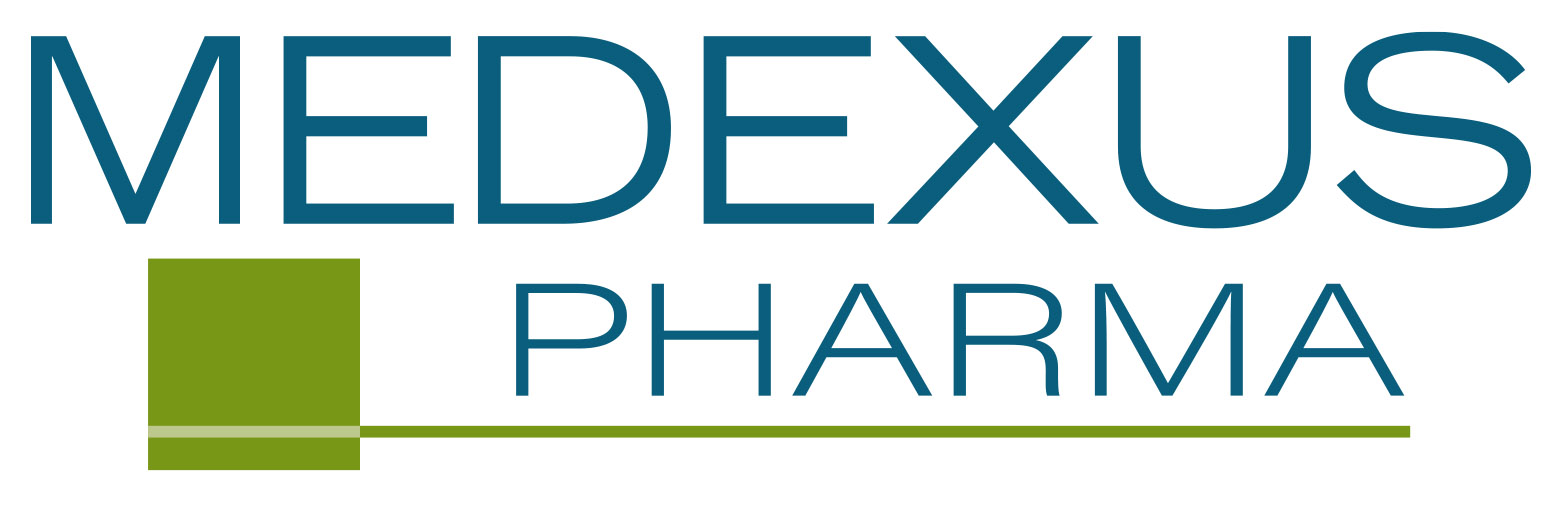 JOB DESCRIPTIONTitle:				Manager, Hematology Sales Training Reports To (Title):		Vice President SalesDivision:			SalesJob Location:			Chicago or RemoteRelocation (Yes/No):		No	SummaryThe Manager, Hematology Sales Training will be responsible for maximizing sales representative effectiveness by implementing training and development processes and programs that will enhance competencies and productivity and contribute toward the building of a highly effective and profitable total learning sales organization Roles/ResponsibilitiesSchedule and oversee all training programs and identify sales training needsDevelop training priorities; plan and execute training programs tailored to meet long-term business needs, strategic goals, other targets and anticipated resultsImplement a curriculum focused on product knowledge, selling skills, and sales tools usage for the field sales organization utilizing adult learning techniques and principlesDevelopment of curriculum for national and regional sales meetings. Development and implementation of sales training backgrounders.Evaluate, select, and direct vendors and agencies as needed.Interact closely with Marketing related to the development and implementation of quality educational programs which support the brand strategy and tacticsWork collaboratively with the Vice President, Sales and Vice President, Marketing, Regional Sales Directors and/or other team members to identify, recommend, and where appropriate, implement new, creative, innovative learning and development offerings and techniquesResponsible for new hire initial and advanced training home-study curriculums, live training programs, national/regional sales meetings (covering Medexus product disease states, competitor products, reimbursement and skill/role-based training)Assess the effectiveness of training initiatives and facilitation responsibilities, and assists with prioritization of additional training programsConduct regular field visits, working with Regional Sales Directors, Managed Markets Directors, and field-based sales representativesProvide field consultation, team and/or individual coaching and development; enabling hands-on learning/development supportProvide learner feedback to sales management with recommendations for follow-up coaching and trainingDevelop and manage the Training Department budget in order to produce cost-effective training programs within allocated resourcesWorks closely with Compliance & Quality Assurance to ensure all field-based personnel are up-to-date on all policy and procedure requirements and learningQualificationsDiversified experience in pharmaceutical sales, commercial operations and marketing managementMust have a combination of excellent organization skills with an ability to interact with your team members and motivate them to succeedWill have an understanding of our company objectives and suggest ideas to achieve them through sales trainingFamiliar with CRMs (Veeva, SalesForce.com)Education/ExperienceA Bachelor’s degree is required, MBA or other related graduate-level degree, including a concentration in business, education or science/biology/medicine/pharmacy will be considered a plus3+ years’ experience in Sales Training within pharmaceutical or biotech industry, hematology/oncology experience strongly preferred.A minimum of 3 to 5 years previous experience as a successful pharmaceutical sales representativeExperience defining training goals and objectivesStrong facilitation skills using multiple mediumsStrong collaborative experience working cross-functionally with marketing, quality, compliance, regulatory, legal and sales teams.Demonstrated experience supporting team members and peers in the field developing skills and abilitiesStrong communications skillsBusiness travel by air or car will be required – up to 50%Updated:  April 2022